RIWAYAT HIDUPKURNIANTO dilahirkan dari keluarga muslim dengan ayah bernama Abd. Sandim dan ibu bernama Purwestri Kariani pada tanggal 10 Juli 1991 di Mulyasri Kabupaten Luwu Timur. Hingga sekarang penulis berstatus belum menikah dan merupakan anak ketiga dari lima bersaudara.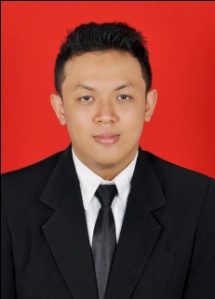 Tamat pendidikan di SD Negeri Baddoka dan tamat pada tahun 2004 kemudian lanjut di SMP Negeri 2 Tomoni dan tamat pada tahun 2007, penulis kemudian melanjutkan pendidikan di SMA Negeri 1 Tomoni Kabupaten Luwu Timur dan tamat pada tahun 2010. Kemudian pada tahun yang sama terdaftar sebagai mahasiswa di Universitas Negeri Makassar pada Fakultas Ilmu Pendidikan Jurusan Psikologi Pendidikan dan Bimbingan (PPB).